Fakülteniz……………………numaralı……………………….........öğrenciniz iken …/…/…. Tarihinde mezun oldum. Üniversitenize kayıt sırasında vermiş olduğum Lise Diplomamın tarafıma iade edilmesini arz ederim.NOT: 1. Sadece mezun olan veya kayıt sildiren öğrenciler lise diploması talebinde bulunabilir.         2.  Lise diplomasının aslı imza karşılığında elden teslim edilmektedir.                                                                                                             Tarih:                                                                                                                        İmza:Fakülteniz……………………numaralı……………………….........öğrenciniz iken …/…/…. Tarihinde mezun oldum. Üniversitenize kayıt sırasında vermiş olduğum Lise Diplomamın tarafıma iade edilmesini arz ederim.NOT: 1. Sadece mezun olan veya kayıt sildiren öğrenciler lise diploması talebinde bulunabilir.         2.  Lise diplomasının aslı imza karşılığında elden teslim edilmektedir.                                                                                                             Tarih:                                                                                                                        İmza: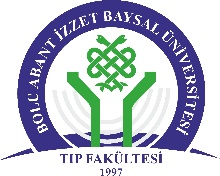 BOLU ABANT İZZET BAYSAL ÜNİVERSİTESİTIP FAKÜLTESİ DEKANLIĞIDOKÜMAN KODU: ÖĞR.FR.02BOLU ABANT İZZET BAYSAL ÜNİVERSİTESİTIP FAKÜLTESİ DEKANLIĞIYAYIN TARİHİ:09.06.2020BOLU ABANT İZZET BAYSAL ÜNİVERSİTESİTIP FAKÜLTESİ DEKANLIĞIREVİZYON NO 00BOLU ABANT İZZET BAYSAL ÜNİVERSİTESİTIP FAKÜLTESİ DEKANLIĞIREVİZYON TARİHİ:00LİSE DİPLOMASI TALEP FORMUSAYFA NO:01ÖĞRENCİÖĞRENCİADI/SOYADIADRESİTELE-POSTABOLU ABANT İZZET BAYSAL ÜNİVERSİTESİTIP FAKÜLTESİDOKÜMAN KODU: ÖĞR.FR.02BOLU ABANT İZZET BAYSAL ÜNİVERSİTESİTIP FAKÜLTESİYAYIN TARİHİ:09.06.2020BOLU ABANT İZZET BAYSAL ÜNİVERSİTESİTIP FAKÜLTESİREVİZYON NO 00BOLU ABANT İZZET BAYSAL ÜNİVERSİTESİTIP FAKÜLTESİREVİZYON TARİHİ:00LİSE DİPLOMASI TALEP FORMUSAYFA NO:01ÖĞRENCİÖĞRENCİADI/SOYADIADRESİTELE-POSTA